
Homemade Equipment and Workouts Using Items in Your HouseIf you do not have access to a ball, hoop, bat or sports equipment at home, no problem! Learn how to make sports equipment at home with these easy steps! First things first, ask for permission and/or help when making some of this equipment, or before using items from your house. Remember, the activities provided are for all ability levels. Be sure to choose activities that are challenging and fun, yet safe for you. Also make sure you have enough space to exercise and play so that you are safe. Most importantly, have fun!  DIY BALL IDEAS: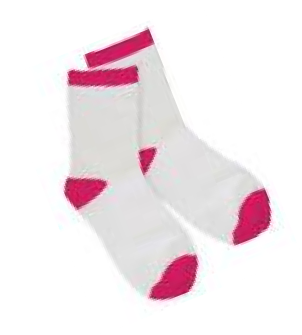 How to Make the Grocery Bag Ball: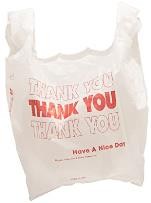 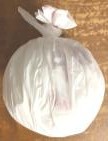 Materials:Grocery bags (the more grocery bags you use, the larger and sturdier your ball will be!)Instructions:Take one grocery bag and roll it into a ballTake another grocery bag and stuff your rolled grocery bag into this bagRoll the grocery bags into a ballTake another grocery bag and stuff your rolled grocery bags into this bagContinue this process for as many grocery bags as you’d like to useTake the handle ends of the grocery bag and tie a knot where the “ball” startsYou can either keep the handles attached and use them for catching and tossing, or take scissors and cut them off at the top of the knotYou can use this ball for a variety of throwing/tossing games and it is sturdy enough to use for gentle kicking gamesHow to Make the Paper Plate Racket & Tape Ball: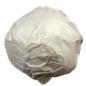 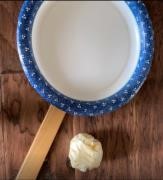 Materials:Sturdy paper plate (or a piece of cardboard)Masking/duct tapeRuler (or a cooking spatula, stick, paper towel roll, etc.)Instructions:Rip off three medium length strands of tape and set them asideTurn your paper plate over so that the back side is facing upPlace your ruler (or other object for the handle) in the middle of the plate, giving yourself enough of a handle to holdPlace the three pieces of tape across your handle to secure it to the plateFor the tape ball, roll up a piece of paper. If you want a larger ball, add another piece of paper to the outside of the ball and roll it up. Continue adding paper until you have the size you want.Wrap strands of tape around the paper ball until it is secure and roundYou can use this racket to play volleying games like badminton or challenge yourself and see how many times you can hit the tape ball before it hits the ground!How to Make the Pillow Case Ball: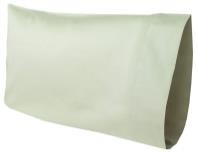 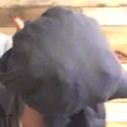 Materials:Pillow caseSock balls (or other clothing like t-shirts to ball up and put in. Just remember you’ll need to put your clothing away once you’re done!)Instructions:Take your pillow out of the pillow caseIf your socks aren’t already made into sock balls, make your sock ballsFill your pillow case with the sock ballsPush all of the sock balls into a bottom corner and round out the pillow caseTake the end of the pillow case and make a knot where the “ball” startsFluff and round out your ballYou can use this ball for a variety of throwing games and it is sturdy enough to use for gentle kicking games. Be careful not to trip on the pillow case tailHow to Make the Sock Ball: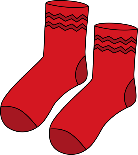 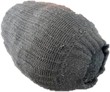 Materials:Long or short pair of socks (if you want multiple sock balls or to make one larger sock ball you will need more pairs of socks)Instructions:Hold your socks so that they are apart and the top ends are touchingOpen up the top of one of the socksFold over the end of the sock you have opened so that it goes down and around both socks towards the toes of both socksStuff the toes of the socks up insideMold your socks into a ballIf you want a larger sock ball, make another one and stuff it inside the first one you madeYou can use this ball for a variety of throwing/tossing/rolling games and it is sturdy enough to use for gentle kicking gamesSock BallPaper & Tape BallCotton Ball & Tape Ball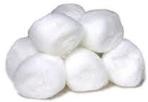 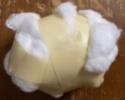 Pillow Case BallGrocery Bag BallRubber Band Ball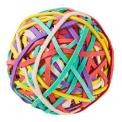 Balloon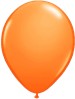 Stuffed Animal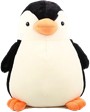 Roll of Toilet Paper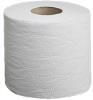 Aluminum Foil Ball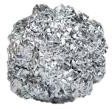 